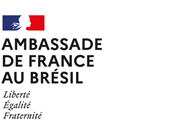 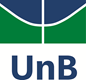 Na semana de 24 de abril de 2023, a Embaixada da França no Brasil e a Universidade de Brasília (UnB) organizarão a 3ª edição das “Jornadas Jovens pesquisadores em Ciências Humanas e Sociais (CHS): Olhares Cruzados França-Brasil”. Este seminário, em regime presencial, permitirá a jovens pesquisadores apresentarem seus projetos de pesquisa em andamento ou até mesmo os trabalhos já defendidos entre 2019 e 2022. Este Edital dirige-se aos pesquisadores que atendam aos 4 critérios abaixo:Ser de nacionalidade francesa, de um país membro da União Europeia ou de nacionalidade brasileira ;Ter projeto de pesquisa sobre o Brasil (para a parte francesa) ou sobre a França ou o Brasil (para a parte brasileira);Estar oficialmente inscrito no Mestrado, Doutorado ou em estágio de Pós-doutorado em estabelecimento de ensino superior e pesquisa francês ou brasileiro;Não ter mais de 40 anos em 2023.Este evento corresponde ao desejo dos dois países de expandir a colaboração no campo das Ciências Humanas e Sociais, e abrange as seguintes disciplinas: filosofia, linguística, literatura, história, geografia, sociologia, antropologia, psicologia, ciência política, relações internacionais, economia e direito. Para responder a esta chamada, os pesquisadores devem, primeiro, completar o documento abaixo e enviá-lo com as informações abaixo relacionadas para o endereço eletrônico shsjeuneschercheurs@gmail.com em francês ou em português, com Curriculum Vitae. Após o recebimento das candidaturas, até 23 de Janeiro de 2023, o comitê científico formado pela Embaixada da França e a UnB selecionará, no final de janeiro de 2023, um total de 30 candidaturas, ou seja, 15 francesas e 15 brasileiras.Os pesquisadores selecionados deverão, então, apresentar, até 25 de março de 2023, um artigo apresentando claramente a pesquisa. Deve-se respeitar o limite máximo de 20.000 caracteres (aproximadamente 8 páginas, fonte Times New Roman, tamanho 12, espaçamento entre linhas de 1,5 cm e margens de 2,5 cm, incluindo espaços e notas de rodapé), e bibliografia (máximo de 2 páginas). O envio deste artigo será uma etapa obrigatória para confirmar a participação no evento. Ao final da 3ª edição das “Jornadas Jovens pesquisadores em Ciências Humanas e Sociais: olhares cruzados França-Brasil”, os organizadores irão publicar os artigos aceitos em forma de anais do evento nos meses subsequentes. Para esta 3ª edição, o comitê organizador composto pela Embaixada da França no Brasil e a UnB, está dedicando especial atenção às pesquisas com foco nos seguintes temas:Desigualdade, globalização e seus efeitos na sociedade contemporânea.Cultura, diversidade, práticas sociais e a afirmação de direitos.Questões contemporâneas: saúde, dinâmica social e desenvolvimento. Desporto, identidade de gênero e inclusão social.Os 30 pesquisadores selecionados participarão de mesas redondas, preferencialmente interdisciplinares, compostas por três pesquisadores durante uma das três manhãs do evento. Os dossiês recebidos após meia-noite do dia 23 de Janeiro de 2023, (horário francês) não serão considerados.JORNADAS JOVENS PESQUISADORES EM CIÊNCIAS HUMANAS E SOCIAIS OLHARES CRUZADOS : FRANÇA-BRASIL SEMANA DE 24 DE ABRIL DE 2023 COMPLETAR VIA DIGITALCRIAR OS ESPAÇOS NECESSARIOS PARA INCLUIR SUAS INFORMAÇOES informaçÕES peSSOAISSr 	Sra		Nome : sobrenome : Data de nascimento: _ _/ _ _ /_ _ _ _                           natural de: 	Nacionalidade(s) 	endereço:	e-mail: 	Telefone (com DDI) :	2. VíNCULO INSTITUCIONALINSTITUIÇÃO/ LABORATÓRIO DE PESQUISA:.	ORIENTADOR DE DISSERTAÇÃO/TESE/PÓS-DOUTORADO: NOME / INSTITUIÇÃO / CONTATO (E-MAIL, TELEFONE):	SE A PESQUISA FOR ELABORADA EM REGIME DE COTUTELA FAVOR INDICAR O NOME, A INSTITUIÇÃO E OS DETALHES DE CONTATO DO CO-ORIENTADOR: 	3. PROJETO DE pesquisa TÍTULO DA DISSERTAÇÃO/TESE/PESQUISA: ....	DISCIPLINA(S):	NOME DA INSTITUIÇÃO ONDE VOCÊ SE ENCONTRA ATUALMENTE INSCRITO (MESTRADO, DOUTORADO OU PÓS-DOUTORADO)	CASO SEJA DOUTOR, INDICAR A INSTITUIÇÃO, O GRAU OBTIDO, E O ANO DE OBTENÇÃO DO TÍTULO:........................................................................................................ .........................................................................................................................................................................................................................................................................................................................	PARTICIPAÇÃO EM CONFERÊNCIAS E PUBLICAÇÕES: 	OUTRAS DISTINÇÕES (PESQUISADOR CONVIDADO, BOLSISTA, ETC.):	4. proposta para as JORNADAs DEJOVENS PESQUISADORES EM cHS (3ª edição)TITULO DA DISSERTAÇÃO/TESE/PESQUISA :	RESUMO TITULO DA DISSERTAÇÃO/TESE/PESQUISA (300 PALAVRAS) COM 5 (CINCO) PALAVRAS-CHAVE:  	DESCRIÇÃO DETALHADA (1 A 2 PÁGINAS)	REFERÊNCIAS BIBLIOGRÁFICAS	JORNADAS JOVENS PESQUISADORES          EM CIÊNCIAS HUMANAS E SOCIAIS olhares cruzados frança-brasil3ª ediçãoEDITALPRAZO FINAL PARA ENVIO DE DOSSIÊS:23 DE JANEIRO DE 2023